Publicado en España el 05/05/2023 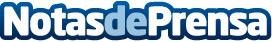 Energía Solar explica algunos consejos para ahorrar al máximo energíaA diferencia de la red eléctrica tradicional, con la energía solar se puede controlar mejor la energía solar que llega a las viviendasDatos de contacto:Energía Solar y Autoconsumo consejos para ahorrar al máximo energía624 02 60 62Nota de prensa publicada en: https://www.notasdeprensa.es/energia-solar-explica-algunos-consejos-para_1 Categorias: Jardín/Terraza Hogar Sostenibilidad Sector Energético http://www.notasdeprensa.es